2021/2022 K.A.C.T.F.O ASSOCIATION DUES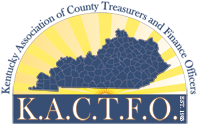 One Form Per Person Treasurer	$50.00	__________Finance Officer	$50.00	__________Assistant Treasurer	$50.00	__________Associate Member	$50.00	__________Name: _____________________________________________________________County/Organization:_________________________________________________Address:____________________________________________________________City, State, Zip:______________________________________________________Telephone:_________________________Email:___________________________Check should be payable to KACTFO and mailed to:Tammi Wilhite, TreasurerPO Box 353Brownsville, KY  42210Association dues are July 1, 2021 to June 30, 2022